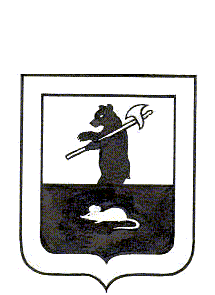           АДМИНИСТРАЦИЯ   ГОРОДСКОГО  ПОСЕЛЕНИЯ  МЫШКИНПОСТАНОВЛЕНИЕг. Мышкин09.12. 2020   							                               № 240О внесении изменений в постановление Администрации городского поселения Мышкин от 18.08.2020  №172 «Об утверждении административногорегламента исполнения муниципальнойфункции по  осуществлению  муниципального  жилищного  контроля  на  территории  городского  поселения   Мышкин»В соответствии со статьей 14 Жилищного кодекса Российской Федерации, Федеральным законом от 06.10.2003 №131-ФЗ «Об общих принципах организации местного самоуправления в Российской Федерации», статьей 6 Федерального закона от 26.12. 2008 №294-ФЗ «О защите прав юридических лиц и индивидуальных предпринимателей при осуществлении государственного контроля (надзора) и муниципального контроля», постановлением  Правительства  Ярославской  области  от  24.12.2012  № 1508-п «Об утверждении  Порядка  разработки и утверждения  административных регламентов  осуществления  муниципального контроля»,ПОСТАНОВЛЯЕТ:	1. Внести в постановление Администрации городского поселения Мышкин от 18.08.2020 №172 «Об утверждении административного регламента исполнения муниципальной функции по  осуществлению  муниципального жилищного  контроля  на  территории городского  поселения   Мышкин» следующие изменения:         1.1. В пункте 2.1.4. части 2.1. раздела 2 «Требования к порядку исполнения муниципального личного контроля» слова  факс – «8 (48544) 2-25-58», заменить словами «факс – 8 (48544) 2-81-58».	2. Контроль за исполнением настоящего постановления оставляю за собой.   	3. Опубликовать настоящее постановление в газете Волжские зори и разместить на официальном сайте Администрации городского поселения Мышкин в информационно - телекоммуникационной сети «Интернет».         4. Постановление вступает в силу после официального опубликования.Глава городскогопоселения   Мышкин                                                                                    Е.В. Петров